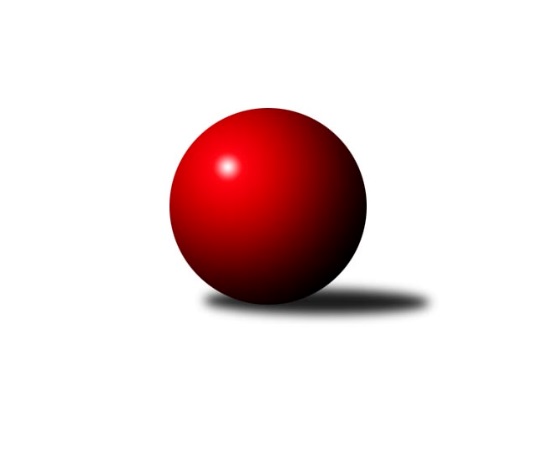 Č.10Ročník 2023/2024	24.11.2023Nejlepšího výkonu v tomto kole: 1683 dosáhlo družstvo: SK Sigma AOkresní přebor OL PV 2023/2024Výsledky 10. kolaSouhrnný přehled výsledků:KK Lipník B	- TJ Sokol Horka nad Moravou	10:0	1611:1526		23.11.TJ Tatran Litovel B	- SK Sigma A	2:8	1614:1683		23.11.TJ Prostějov C	- HKK Olomouc E	4:6	1488:1555		23.11.KK Šternberk 	- HKK Olomouc C	6:4	1558:1447		24.11.KK Troubelice A	- TJ Prostějov D	6:4	1606:1555		24.11.Tabulka družstev:	1.	SK Sigma A	9	8	0	1	64 : 26 	 	 1665	16	2.	TJ Sokol Horka nad Moravou	10	7	0	3	58 : 42 	 	 1598	14	3.	Sokol Přemyslovice C	8	5	0	3	46 : 34 	 	 1591	10	4.	TJ Tatran Litovel B	9	5	0	4	46 : 44 	 	 1549	10	5.	KK Lipník B	9	5	0	4	40 : 50 	 	 1485	10	6.	KK Šternberk	9	5	0	4	36 : 54 	 	 1441	10	7.	TJ Prostějov C	9	4	0	5	52 : 38 	 	 1586	8	8.	HKK Olomouc E	9	4	0	5	40 : 50 	 	 1559	8	9.	KK Troubelice A	8	3	0	5	36 : 44 	 	 1494	6	10.	TJ Prostějov D	9	3	0	6	38 : 52 	 	 1601	6	11.	HKK Olomouc C	9	0	0	9	34 : 56 	 	 1561	0Podrobné výsledky kola:	 KK Lipník B	1611	10:0	1526	TJ Sokol Horka nad Moravou	Jaroslav Koppa	 	 232 	 206 		438 	 2:0 	 405 	 	203 	 202		Jiří Vodák	Kateřina Hájková	 	 189 	 200 		389 	 2:0 	 380 	 	202 	 178		František Zatloukal	Jiří Kolář	 	 198 	 185 		383 	 2:0 	 341 	 	167 	 174		Miroslav Rédl	Michal Dolejš	 	 203 	 198 		401 	 2:0 	 400 	 	213 	 187		Aleš Zaoralrozhodčí: Jaroslav KoppaNejlepší výkon utkání: 438 - Jaroslav Koppa	 TJ Tatran Litovel B	1614	2:8	1683	SK Sigma A	Jaromír Janošec	 	 196 	 212 		408 	 0:2 	 433 	 	213 	 220		Karel Zvěřina	Pavel Hampl	 	 191 	 219 		410 	 0:2 	 429 	 	220 	 209		Petr Hájek	Vlastimil Kozák	 	 165 	 186 		351 	 0:2 	 427 	 	205 	 222		František Baslar	Jiří Fiala	 	 218 	 227 		445 	 2:0 	 394 	 	195 	 199		Miroslav Hycrozhodčí:  Vedoucí družstevNejlepší výkon utkání: 445 - Jiří Fiala	 TJ Prostějov C	1488	4:6	1555	HKK Olomouc E	Petr Vavřík	 	 215 	 190 		405 	 2:0 	 404 	 	183 	 221		Miroslav Machalíček	Josef Čapka	 	 202 	 171 		373 	 2:0 	 368 	 	184 	 184		Dušan Říha	Jan Černohous	 	 193 	 192 		385 	 0:2 	 387 	 	215 	 172		Marie Říhová	Zdeněk Chudožilov	 	 182 	 143 		325 	 0:2 	 396 	 	194 	 202		Alena Machalíčkovározhodčí:  Vedoucí družstevNejlepší výkon utkání: 405 - Petr Vavřík	 KK Šternberk 	1558	6:4	1447	HKK Olomouc C	Josef Klaban	 	 179 	 200 		379 	 2:0 	 333 	 	173 	 160		Aneta Krzystková	Jaromír Vémola	 	 175 	 196 		371 	 0:2 	 375 	 	177 	 198		Jiří Malíšek	Jiří Miller	 	 206 	 231 		437 	 2:0 	 366 	 	187 	 179		Michal Lysý	Kamil Vinklárek	 	 166 	 205 		371 	 0:2 	 373 	 	190 	 183		Petr Vašíčekrozhodčí: Ďuriš PavelNejlepší výkon utkání: 437 - Jiří Miller	 KK Troubelice A	1606	6:4	1555	TJ Prostějov D	Jan Smékal	 	 235 	 185 		420 	 2:0 	 392 	 	189 	 203		Marek Beňo	Jiří Maitner	 	 198 	 204 		402 	 2:0 	 365 	 	184 	 181		Jana Kührová	Miroslav Kotráš	 	 168 	 222 		390 	 0:2 	 400 	 	191 	 209		Magda Leitgebová	Pavel Řezníček	 	 186 	 208 		394 	 0:2 	 398 	 	207 	 191		Martin Spisarrozhodčí: vedoucí družstevNejlepší výkon utkání: 420 - Jan SmékalPořadí jednotlivců:	jméno hráče	družstvo	celkem	plné	dorážka	chyby	poměr kuž.	Maximum	1.	Petr Hájek 	SK Sigma A	453.65	312.6	141.1	4.3	5/5	(491)	2.	Jiří Fiala 	TJ Tatran Litovel B	439.23	295.8	143.4	5.3	6/6	(490)	3.	Pavel Močár  ml.	Sokol Přemyslovice C	436.75	296.0	140.8	6.1	4/6	(481)	4.	Michal Sosík 	TJ Prostějov C	430.67	293.7	137.0	8.0	3/4	(447)	5.	Marek Beňo 	TJ Prostějov D	429.83	282.4	147.4	6.3	3/4	(475)	6.	František Baslar 	SK Sigma A	429.75	293.7	136.1	5.4	4/5	(481)	7.	Petr Vašíček 	HKK Olomouc C	426.13	295.5	130.6	7.5	6/6	(474)	8.	Jiří Vodák 	TJ Sokol Horka nad Moravou	424.32	293.6	130.7	7.5	7/7	(461)	9.	František Zatloukal 	TJ Sokol Horka nad Moravou	421.00	285.2	135.8	6.1	7/7	(478)	10.	Jiří Malíšek 	HKK Olomouc C	420.17	286.9	133.3	6.9	6/6	(467)	11.	Pavel Toman 	Sokol Přemyslovice C	419.56	292.9	126.7	10.3	6/6	(448)	12.	Jiří Maitner 	KK Troubelice A	417.40	282.8	134.7	5.3	4/5	(440)	13.	Karel Zvěřina 	SK Sigma A	417.08	284.4	132.7	7.5	4/5	(436)	14.	Miroslav Machalíček 	HKK Olomouc E	414.30	293.3	121.1	10.1	5/6	(448)	15.	Jaroslav Koppa 	KK Lipník B	412.55	281.1	131.5	6.4	5/6	(438)	16.	Martin Spisar 	TJ Prostějov D	405.28	279.0	126.3	7.1	4/4	(461)	17.	Petr Vavřík 	TJ Prostějov C	403.44	289.4	114.0	12.6	4/4	(442)	18.	Miroslav Hyc 	SK Sigma A	402.92	284.2	118.8	8.0	4/5	(443)	19.	Jan Černohous 	TJ Prostějov C	401.88	281.2	120.7	9.6	4/4	(453)	20.	Dušan Říha 	HKK Olomouc E	399.17	287.5	111.6	10.0	6/6	(464)	21.	Jiří Ocetek 	-- volný los --	397.20	279.5	117.7	8.4	5/5	(451)	22.	Aleš Zaoral 	TJ Sokol Horka nad Moravou	396.25	277.1	119.2	11.7	7/7	(453)	23.	Jiří Zapletal 	Sokol Přemyslovice C	395.83	288.0	107.8	13.3	4/6	(438)	24.	Alena Machalíčková 	HKK Olomouc E	395.54	282.8	112.7	9.7	6/6	(447)	25.	Jan Smékal 	KK Troubelice A	395.40	279.6	115.8	10.1	5/5	(452)	26.	Renata Kolečkářová 	TJ Prostějov D	395.20	278.7	116.6	10.2	4/4	(411)	27.	Josef Šilbert 	-- volný los --	395.07	275.7	119.4	8.5	5/5	(464)	28.	Josef Čapka 	TJ Prostějov C	394.23	283.3	110.9	12.1	4/4	(451)	29.	Michal Dolejš 	KK Lipník B	389.88	284.0	105.9	12.4	4/6	(425)	30.	Dušan Žouželka 	TJ Tatran Litovel B	389.63	275.0	114.6	10.5	4/6	(414)	31.	Jiří Vrobel 	TJ Tatran Litovel B	388.17	277.2	111.0	10.2	6/6	(441)	32.	Marek Čépe 	TJ Prostějov C	387.63	271.9	115.8	10.8	4/4	(453)	33.	Jaroslav Peřina 	SK Sigma A	380.70	279.6	101.2	14.2	4/5	(406)	34.	Vít Zapletal 	Sokol Přemyslovice C	379.25	278.5	100.8	13.0	4/6	(408)	35.	Jana Kührová 	TJ Prostějov D	372.50	264.9	107.6	13.3	4/4	(398)	36.	Bohuslav Toman 	Sokol Přemyslovice C	372.30	270.3	102.0	14.7	5/6	(416)	37.	Petr Paták 	KK Šternberk 	370.80	270.5	100.3	13.1	5/6	(387)	38.	Vojtěch Onderka 	KK Lipník B	368.13	261.0	107.1	13.2	5/6	(406)	39.	Aneta Krzystková 	HKK Olomouc C	362.77	260.9	101.8	13.2	6/6	(386)	40.	Josef Klaban 	KK Šternberk 	362.76	264.3	98.5	13.4	5/6	(387)	41.	Pavel Hampl 	TJ Tatran Litovel B	356.75	255.4	101.3	14.7	4/6	(410)	42.	Miroslav Kotráš 	KK Troubelice A	356.60	258.0	98.6	13.2	5/5	(406)	43.	Marie Říhová 	HKK Olomouc E	353.29	258.0	95.3	15.5	6/6	(387)	44.	Petr Jurka 	HKK Olomouc C	351.40	266.4	85.0	18.2	5/6	(368)	45.	Vlastimil Kozák 	TJ Tatran Litovel B	351.00	251.4	99.6	16.3	4/6	(403)	46.	Bohuslav Kocurek 	KK Šternberk 	340.50	243.5	97.0	15.8	4/6	(372)	47.	Jiří Kolář 	KK Lipník B	339.33	242.6	96.8	14.0	6/6	(408)	48.	Václav Suchý 	-- volný los --	335.45	248.0	87.5	16.4	4/5	(365)	49.	Libuše Ďurišová 	KK Šternberk 	334.60	241.6	93.0	17.4	5/6	(365)		Magda Leitgebová 	TJ Prostějov D	411.25	281.1	130.1	9.1	2/4	(440)		Jaromír Janošec 	TJ Tatran Litovel B	408.00	279.0	129.0	8.0	1/6	(408)		Denisa Nováková 	TJ Prostějov D	405.00	293.0	112.0	8.0	1/4	(405)		Jiří Miller 	KK Šternberk 	400.75	274.3	126.5	6.8	1/6	(437)		Alena Kopecká 	HKK Olomouc E	398.75	277.4	121.4	5.5	2/6	(418)		Pavel Řezníček 	KK Troubelice A	383.25	278.5	104.8	11.8	1/5	(394)		Milan Dvorský 	Sokol Přemyslovice C	381.50	281.5	100.0	15.5	2/6	(419)		Pavel Daňo 	TJ Sokol Horka nad Moravou	371.00	264.9	106.1	15.7	4/7	(392)		Kateřina Hájková 	KK Lipník B	368.67	258.7	110.0	10.4	3/6	(395)		Marie Kotrášová 	KK Troubelice A	368.00	263.0	105.0	11.0	2/5	(389)		Lubomír Blinka 	TJ Tatran Litovel B	364.00	279.0	85.0	20.0	1/6	(364)		Kamil Vinklárek 	KK Šternberk 	363.89	262.7	101.2	10.6	3/6	(399)		Pavel Ďuriš 	KK Šternberk 	362.00	261.0	101.0	13.5	2/6	(382)		Jiří Kráčmar 	TJ Tatran Litovel B	358.00	264.0	94.0	18.0	1/6	(358)		Jaromír Vémola 	KK Šternberk 	357.17	252.7	104.5	11.5	2/6	(382)		Pavel Černohous 	TJ Prostějov C	357.00	272.0	85.0	17.0	1/4	(357)		Michal Lysý 	HKK Olomouc C	356.13	252.1	104.0	13.6	2/6	(366)		Jaroslav Pospíšil 	-- volný los --	351.60	258.0	93.6	12.7	3/5	(376)		Zdeněk Zapletal 	TJ Prostějov D	351.00	246.0	105.0	15.0	1/4	(351)		Zdeněk Khol 	KK Lipník B	340.33	243.5	96.8	12.0	3/6	(375)		Jaroslav Melichar 	-- volný los --	333.00	245.0	88.0	20.0	1/5	(333)		Zdeněk Chudožilov 	TJ Prostějov C	332.50	231.5	101.0	17.5	2/4	(340)		Oldřich Pajchl 	Sokol Přemyslovice C	329.00	260.0	69.0	17.0	1/6	(329)		Drahoslav Smékal 	KK Troubelice A	308.67	235.0	73.7	20.0	3/5	(321)		Miroslav Rédl 	TJ Sokol Horka nad Moravou	306.00	227.3	78.7	14.3	3/7	(378)		Andria Carič 	-- volný los --	277.00	201.0	76.0	28.0	1/5	(277)		Jan Oprštěný 	-- volný los --	271.50	211.0	60.5	27.8	2/5	(298)Sportovně technické informace:Starty náhradníků:registrační číslo	jméno a příjmení 	datum startu 	družstvo	číslo startu
Hráči dopsaní na soupisku:registrační číslo	jméno a příjmení 	datum startu 	družstvo	27408	Andria Carič	23.11.2023	-- volný los --	Program dalšího kola:11. kolo30.11.2023	čt	17:00	TJ Prostějov D - KK Šternberk 	1.12.2023	pá	17:00	HKK Olomouc E - KK Troubelice A	1.12.2023	pá	17:00	SK Sigma A - KK Lipník B	1.12.2023	pá	17:00	HKK Olomouc C - TJ Tatran Litovel B	1.12.2023	pá	17:00	Sokol Přemyslovice C - TJ Prostějov C				TJ Sokol Horka nad Moravou - -- volný los --	Nejlepší šestka kola - absolutněNejlepší šestka kola - absolutněNejlepší šestka kola - absolutněNejlepší šestka kola - absolutněNejlepší šestka kola - dle průměru kuželenNejlepší šestka kola - dle průměru kuželenNejlepší šestka kola - dle průměru kuželenNejlepší šestka kola - dle průměru kuželenNejlepší šestka kola - dle průměru kuželenPočetJménoNázev týmuVýkonPočetJménoNázev týmuPrůměr (%)Výkon7xJiří FialaLitovel B4451xJiří MillerŠternberk116.134371xJaroslav KoppaLipník B4381xJaroslav KoppaLipník B114.234381xJiří MillerŠternberk4372xPavel TomanPřemky C112.654182xKarel ZvěřinaSigma A4334xJiří FialaLitovel B109.644456xPetr HájekSigma A4293xJosef Šilbert-- volný los --106.993972xFrantišek BaslarSigma A4272xKarel ZvěřinaSigma A106.68433